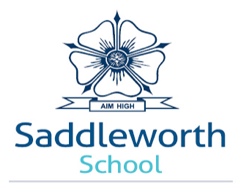 PERSON SPECIFICATIONE = Essential, D = Desirable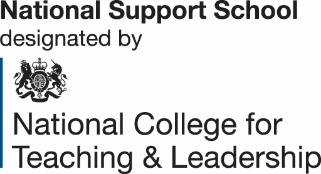 Post Title:Business Support AssistantCriteriaCategoryHow AssessedEducation & QualificationsLiteracy and Numeracy skills equivalent to Level 2 of the National Qualification & Credit FrameworkWillingness to undertake first aid certificateNVQ level 2 in Business Administration, or ECDLFirst aid certificateEEDDApplication Form/InterviewKnowledge & ExperienceExperience of using computer packages for word processing, spreadsheets, databases, e-mails and researching informationExperience of undertaking a wide range of office based administration and clerical tasks, including financial procedures and responsibilitiesExperience of handling cash Experience of undertaking reception duties and providing high levels of customer careExperience of team-working to work effectively with others and meet deadlines and goalsExperience of following instructions, procedures and policiesExperience of working within a school in an administrative/business support capacityUnderstanding of the type of activities which take place within the school office and an appreciation of the administration needed to give effective support for the schoolUnderstanding of data protection and the need to keep information confidentialUnderstanding why safeguarding is important when working with children and young peopleEEEEEEDDEEApplication form, interview and referencesSkills &AbilitiesCommunication skills to deliver polite, courteous and efficient customer service, in person and over the telephoneWritten communication skills to take accurate messages, passing them on to others and to take accurate minutesInitiative to respond to unexpected problems using recognised procedures and policies as a guideOrganisational skills to work under pressure to complete tasks to deadlines, re-prioritising own work-load if necessaryConscientious, reliable and punctualEnthusiasm, drive and a passion for the jobEEEEEEInterview, selection exercises and referencesWork Circum-stancesWillingness and aptitude to continuously develop knowledge of the subject area and undertake further development opportunities To work flexibly as the workload demandsCommitment to equal opportunitiesDisplay an awareness, understanding and commitment to the protection and safeguarding of children and young people. EEEEInterview and References